Приложение 7к постановлениюМинистерства энергетикиРеспублики Беларусь29.01.2016 N 4(в редакции постановленияМинистерства энергетикиРеспублики Беларусь 	от 06.12.2022 № 43)Форма_______________________________   (наименование адресата)ЗАЯВЛЕНИЕна подключение электроустановок граждан к электрическим сетям(для физических лиц)1. В соответствии с абзацем седьмым части первой пункта 4, пунктами 7, 8, 18, 19, 50 и 51 Правил электроснабжения, утвержденных постановлением Совета Министров Республики Беларусь от 17 октября 2011 г. N 1394, и на основании изложенных ниже сведений прошу заключить договор на подключение электроустановок к электрической сети:     11. Перечень прилагаемых к заявлению документов: ______________________________________________________________________________________________________________________________________________________________________________________________________________________________________________________     Сведения, изложенные в этом заявлении и прилагаемых к нему документах,достоверны.____​ _________​ 20___​ г.     _____________________     _____________________                             (подпись заявителя)       (инициалы, фамилия)Документы приняты ____​ _________​ 20___​ г.Регистрационный номер ________________________________________     ____________     ___________________ (уполномоченное должностное лицо       (подпись)       (инициалы, фамилия)   энергоснабжающей организации)--------------------------------<1> Информация об электроприемниках указывается при наличии соответствующих сведений.Приложениек заявлению на подключение электроустановок граждан к электрическим сетям
(для физических лиц)(в редакции постановленияМинистерства энергетикиРеспублики Беларусь06.12.2022 № 43)СОГЛАСИЕна обработку персональных данныхЯ, _______________________________________________________,                        (фамилия, собственное имя, отчество (если таковое имеется) гражданина)____________________, паспорт (иной документ, удостоверяющий личность)(число, месяц, год рождения)серия ___ номер ________, идентификационный номер _______________, выдан ____ __________20___ г., ___________________________________,                          (дата выдачи)                                               (кем выдан)зарегистрированный (ая) по месту жительства по адресу: _____________________________________________________________,в соответствии со статьей 5 Закона Республики Беларусь от 7 мая 2021 г. № 99-З ”О защите персональных данных“ даю согласие филиалу ”Электрические сети“ республиканского унитарного предприятия электроэнергетики ”_________________“ (его структурному подразделению _____________________________________),			 (наименованиеструктурного подразделения)______________________________________________________________ (адрес места нахождения оператора – филиала”Электрические сети“ РУП-облэнерго(его структурного подразделения)на обработку, в том числе предоставление в адрес государственного учреждения ”Государственный энергетический и газовый надзор“, следующих моих персональных данных:идентификационный номер;фамилия, собственное имя, отчество (если таковое имеется);паспортные данные или данные иного документа, удостоверяющего личность (серия, номер, дата выдачи, наименование органа, выдавшего документ);сведения о регистрации по месту жительства;контактные данные (номер контактного телефона, адрес электронной почты).Целью обработки персональных данных является представление филиалом ”Электрические сети“ РУП ”_______________“ (его структурнымподразделением _______________________________) (наименование структурного подразделения)интересов гражданинапри получении акта осмотра (допуска) электроустановки в рамках осуществления органом госэнергогазнадзора административной процедуры”Выдача акта осмотра (допуска) электроустановок“, предусмотренной в пункте 10.5 перечня административных процедур, осуществляемых государственными органами и иными организациями по заявлениям граждан, утвержденного Указом Президента Республики Беларусь от 26 апреля 2010 г. № 200.Персональные данные в указанных целях обрабатываются (собираются,систематизируются, представляются в орган госэнергогазнадзора, хранятсядо завершения исполнения договора на подключение электроустановок к электрической сети, удаляются после завершения исполнения договора
на подключение электроустановок) филиалом ”Электрические сети“
РУП ”_______________“ (его структурным подразделением ____________________________________)   (наименованиеструктурного подразделения)как с использованием средств автоматизации,
так и без использования средств автоматизации.Согласие дается на срок до получения филиалом ”Электрические сети“ РУП ”___________________“ (его структурным подразделением _________________________________) в органе госэнергогазнадзора   (наименование структурного подразделения)актаосмотра (допуска) электроустановок.Мне разъяснены права, связанные с обработкой моих персональных данных, механизм реализации таких прав, а также последствия дачи мною согласия или отказа в даче такого согласия.Я ознакомлен(а) с тем, что:согласие на обработку персональных данных действует с даты его подписания до достижения целей обработки персональных данных;согласие на обработку персональных данных может быть отозвано путем подачи письменного заявления.1.11.1 - работы по проектированию и монтажу электроустановок, услуги по проведению электрофизических измерений оказаны гражданину организациями, не входящими в состав ГПО "Белэнерго", и гражданин намеревается самостоятельно обратиться в орган госэнергогазнадзора за получением акта осмотра (допуска) электроустановок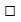  - работы по проектированию и монтажу электроустановок, услуги по проведению электрофизических измерений оказаны гражданину организациями, не входящими в состав ГПО "Белэнерго", и гражданин намеревается самостоятельно обратиться в орган госэнергогазнадзора за получением акта осмотра (допуска) электроустановок - работы по проектированию и монтажу электроустановок, услуги по проведению электрофизических измерений оказаны гражданину организациями, не входящими в состав ГПО "Белэнерго", и гражданин намеревается самостоятельно обратиться в орган госэнергогазнадзора за получением акта осмотра (допуска) электроустановок - работы по проектированию и монтажу электроустановок, услуги по проведению электрофизических измерений оказаны гражданину организациями, не входящими в состав ГПО "Белэнерго", и гражданин намеревается самостоятельно обратиться в орган госэнергогазнадзора за получением акта осмотра (допуска) электроустановок - работы по проектированию и монтажу электроустановок, услуги по проведению электрофизических измерений оказаны гражданину организациями, не входящими в состав ГПО "Белэнерго", и гражданин намеревается самостоятельно обратиться в орган госэнергогазнадзора за получением акта осмотра (допуска) электроустановок - работы по проектированию и монтажу электроустановок, услуги по проведению электрофизических измерений оказаны гражданину организациями, не входящими в состав ГПО "Белэнерго", и гражданин намеревается самостоятельно обратиться в орган госэнергогазнадзора за получением акта осмотра (допуска) электроустановок - работы по проектированию и монтажу электроустановок, услуги по проведению электрофизических измерений оказаны гражданину организациями, не входящими в состав ГПО "Белэнерго", и гражданин намеревается самостоятельно обратиться в орган госэнергогазнадзора за получением акта осмотра (допуска) электроустановок1.21.2 - работы по проектированию и монтажу электроустановок, услуги по проведению электрофизических измерений оказаны гражданину организациями, не входящими в состав ГПО "Белэнерго", с требуемым получением филиалом "Электрические сети" энергоснабжающей организации, входящей в состав ГПО "Белэнерго" (далее - энергоснабжающая организация), ее структурным подразделением в органе госэнергогазнадзора в интересах гражданина акта осмотра (допуска) электроустановок - работы по проектированию и монтажу электроустановок, услуги по проведению электрофизических измерений оказаны гражданину организациями, не входящими в состав ГПО "Белэнерго", с требуемым получением филиалом "Электрические сети" энергоснабжающей организации, входящей в состав ГПО "Белэнерго" (далее - энергоснабжающая организация), ее структурным подразделением в органе госэнергогазнадзора в интересах гражданина акта осмотра (допуска) электроустановок - работы по проектированию и монтажу электроустановок, услуги по проведению электрофизических измерений оказаны гражданину организациями, не входящими в состав ГПО "Белэнерго", с требуемым получением филиалом "Электрические сети" энергоснабжающей организации, входящей в состав ГПО "Белэнерго" (далее - энергоснабжающая организация), ее структурным подразделением в органе госэнергогазнадзора в интересах гражданина акта осмотра (допуска) электроустановок - работы по проектированию и монтажу электроустановок, услуги по проведению электрофизических измерений оказаны гражданину организациями, не входящими в состав ГПО "Белэнерго", с требуемым получением филиалом "Электрические сети" энергоснабжающей организации, входящей в состав ГПО "Белэнерго" (далее - энергоснабжающая организация), ее структурным подразделением в органе госэнергогазнадзора в интересах гражданина акта осмотра (допуска) электроустановок - работы по проектированию и монтажу электроустановок, услуги по проведению электрофизических измерений оказаны гражданину организациями, не входящими в состав ГПО "Белэнерго", с требуемым получением филиалом "Электрические сети" энергоснабжающей организации, входящей в состав ГПО "Белэнерго" (далее - энергоснабжающая организация), ее структурным подразделением в органе госэнергогазнадзора в интересах гражданина акта осмотра (допуска) электроустановок - работы по проектированию и монтажу электроустановок, услуги по проведению электрофизических измерений оказаны гражданину организациями, не входящими в состав ГПО "Белэнерго", с требуемым получением филиалом "Электрические сети" энергоснабжающей организации, входящей в состав ГПО "Белэнерго" (далее - энергоснабжающая организация), ее структурным подразделением в органе госэнергогазнадзора в интересах гражданина акта осмотра (допуска) электроустановок - работы по проектированию и монтажу электроустановок, услуги по проведению электрофизических измерений оказаны гражданину организациями, не входящими в состав ГПО "Белэнерго", с требуемым получением филиалом "Электрические сети" энергоснабжающей организации, входящей в состав ГПО "Белэнерго" (далее - энергоснабжающая организация), ее структурным подразделением в органе госэнергогазнадзора в интересах гражданина акта осмотра (допуска) электроустановок1.31.3 - с оказанием филиалом "Электрические сети" энергоснабжающей организации, ее структурным подразделением гражданину работ по проектированию и монтажу электроустановок, услуг по выполнению электрофизических измерений, с получением филиалом "Электрические сети" энергоснабжающей организации, ее структурным подразделением в органе госэнергогазнадзора в интересах гражданина акта осмотра (допуска) электроустановок - с оказанием филиалом "Электрические сети" энергоснабжающей организации, ее структурным подразделением гражданину работ по проектированию и монтажу электроустановок, услуг по выполнению электрофизических измерений, с получением филиалом "Электрические сети" энергоснабжающей организации, ее структурным подразделением в органе госэнергогазнадзора в интересах гражданина акта осмотра (допуска) электроустановок - с оказанием филиалом "Электрические сети" энергоснабжающей организации, ее структурным подразделением гражданину работ по проектированию и монтажу электроустановок, услуг по выполнению электрофизических измерений, с получением филиалом "Электрические сети" энергоснабжающей организации, ее структурным подразделением в органе госэнергогазнадзора в интересах гражданина акта осмотра (допуска) электроустановок - с оказанием филиалом "Электрические сети" энергоснабжающей организации, ее структурным подразделением гражданину работ по проектированию и монтажу электроустановок, услуг по выполнению электрофизических измерений, с получением филиалом "Электрические сети" энергоснабжающей организации, ее структурным подразделением в органе госэнергогазнадзора в интересах гражданина акта осмотра (допуска) электроустановок - с оказанием филиалом "Электрические сети" энергоснабжающей организации, ее структурным подразделением гражданину работ по проектированию и монтажу электроустановок, услуг по выполнению электрофизических измерений, с получением филиалом "Электрические сети" энергоснабжающей организации, ее структурным подразделением в органе госэнергогазнадзора в интересах гражданина акта осмотра (допуска) электроустановок - с оказанием филиалом "Электрические сети" энергоснабжающей организации, ее структурным подразделением гражданину работ по проектированию и монтажу электроустановок, услуг по выполнению электрофизических измерений, с получением филиалом "Электрические сети" энергоснабжающей организации, ее структурным подразделением в органе госэнергогазнадзора в интересах гражданина акта осмотра (допуска) электроустановок - с оказанием филиалом "Электрические сети" энергоснабжающей организации, ее структурным подразделением гражданину работ по проектированию и монтажу электроустановок, услуг по выполнению электрофизических измерений, с получением филиалом "Электрические сети" энергоснабжающей организации, ее структурным подразделением в органе госэнергогазнадзора в интересах гражданина акта осмотра (допуска) электроустановок22Сведения о заявителеСведения о заявителеСведения о заявителеСведения о заявителеСведения о заявителеСведения о заявителеСведения о заявителе2.12.1фамилия, собственное имя, отчество (если таковое имеется):фамилия, собственное имя, отчество (если таковое имеется):2.22.2место жительства (место пребывания):место жительства (место пребывания):2.32.3контактная информация:контактная информация:домашний телефон:мобильный телефон:мобильный телефон:мобильный телефон:e-mail:2.42.4данные паспорта или иного документа, удостоверяющего личность:данные паспорта или иного документа, удостоверяющего личность:номер:идентификационный номер:идентификационный номер:идентификационный номер:кем и когда выдан:3Сведения об объекте электроснабжения (капитальное строение (здание, сооружение), изолированное помещение, инженерные коммуникации, иные объекты недвижимого имущества, части указанных объектов либо их совокупность, строительство которых может включать очереди строительства, пусковые комплексы, земельный участок, на котором отсутствуют объекты недвижимого имущества, электроустановки которых присоединены (подлежат присоединению) к электрическим сетям)Сведения об объекте электроснабжения (капитальное строение (здание, сооружение), изолированное помещение, инженерные коммуникации, иные объекты недвижимого имущества, части указанных объектов либо их совокупность, строительство которых может включать очереди строительства, пусковые комплексы, земельный участок, на котором отсутствуют объекты недвижимого имущества, электроустановки которых присоединены (подлежат присоединению) к электрическим сетям)Сведения об объекте электроснабжения (капитальное строение (здание, сооружение), изолированное помещение, инженерные коммуникации, иные объекты недвижимого имущества, части указанных объектов либо их совокупность, строительство которых может включать очереди строительства, пусковые комплексы, земельный участок, на котором отсутствуют объекты недвижимого имущества, электроустановки которых присоединены (подлежат присоединению) к электрическим сетям)Сведения об объекте электроснабжения (капитальное строение (здание, сооружение), изолированное помещение, инженерные коммуникации, иные объекты недвижимого имущества, части указанных объектов либо их совокупность, строительство которых может включать очереди строительства, пусковые комплексы, земельный участок, на котором отсутствуют объекты недвижимого имущества, электроустановки которых присоединены (подлежат присоединению) к электрическим сетям)Сведения об объекте электроснабжения (капитальное строение (здание, сооружение), изолированное помещение, инженерные коммуникации, иные объекты недвижимого имущества, части указанных объектов либо их совокупность, строительство которых может включать очереди строительства, пусковые комплексы, земельный участок, на котором отсутствуют объекты недвижимого имущества, электроустановки которых присоединены (подлежат присоединению) к электрическим сетям)Сведения об объекте электроснабжения (капитальное строение (здание, сооружение), изолированное помещение, инженерные коммуникации, иные объекты недвижимого имущества, части указанных объектов либо их совокупность, строительство которых может включать очереди строительства, пусковые комплексы, земельный участок, на котором отсутствуют объекты недвижимого имущества, электроустановки которых присоединены (подлежат присоединению) к электрическим сетям)Сведения об объекте электроснабжения (капитальное строение (здание, сооружение), изолированное помещение, инженерные коммуникации, иные объекты недвижимого имущества, части указанных объектов либо их совокупность, строительство которых может включать очереди строительства, пусковые комплексы, земельный участок, на котором отсутствуют объекты недвижимого имущества, электроустановки которых присоединены (подлежат присоединению) к электрическим сетям)Сведения об объекте электроснабжения (капитальное строение (здание, сооружение), изолированное помещение, инженерные коммуникации, иные объекты недвижимого имущества, части указанных объектов либо их совокупность, строительство которых может включать очереди строительства, пусковые комплексы, земельный участок, на котором отсутствуют объекты недвижимого имущества, электроустановки которых присоединены (подлежат присоединению) к электрическим сетям)3.1наименование объекта электроснабжения:наименование объекта электроснабжения:3.2место расположения (место планируемого расположения) объекта электроснабжения:место расположения (место планируемого расположения) объекта электроснабжения:3.3информация о планируемых к проведению работах:информация о планируемых к проведению работах: новое строительство (возведение)
 реконструкция
 изменение разрешенной к использованию мощности
 изменение точек присоединения
 изменение категории по надежности электроснабжения
 другое _____________________________________________ новое строительство (возведение)
 реконструкция
 изменение разрешенной к использованию мощности
 изменение точек присоединения
 изменение категории по надежности электроснабжения
 другое _____________________________________________ новое строительство (возведение)
 реконструкция
 изменение разрешенной к использованию мощности
 изменение точек присоединения
 изменение категории по надежности электроснабжения
 другое _____________________________________________ новое строительство (возведение)
 реконструкция
 изменение разрешенной к использованию мощности
 изменение точек присоединения
 изменение категории по надежности электроснабжения
 другое _____________________________________________ новое строительство (возведение)
 реконструкция
 изменение разрешенной к использованию мощности
 изменение точек присоединения
 изменение категории по надежности электроснабжения
 другое _____________________________________________ новое строительство (возведение)
 реконструкция
 изменение разрешенной к использованию мощности
 изменение точек присоединения
 изменение категории по надежности электроснабжения
 другое _____________________________________________3.4предельная величина испрашиваемой мощности и (или) разрешенная к использованию мощность на границе балансовой принадлежности электрических сетей _______​ кВт, в том числе для целей: отопления ______​ кВт, тип электроприемника <1> ____________________________
 горячего водоснабжения ______​ кВт, тип электроприемника <1> _______________
 отопления и горячего водоснабжения ______​ кВт, тип электроприемника <1> ___
 пищеприготовления ______​ кВт, тип электроприемника <1> ____________________
 другое ______​ кВт, тип электроприемника <1> _______________________________предельная величина испрашиваемой мощности и (или) разрешенная к использованию мощность на границе балансовой принадлежности электрических сетей _______​ кВт, в том числе для целей: отопления ______​ кВт, тип электроприемника <1> ____________________________
 горячего водоснабжения ______​ кВт, тип электроприемника <1> _______________
 отопления и горячего водоснабжения ______​ кВт, тип электроприемника <1> ___
 пищеприготовления ______​ кВт, тип электроприемника <1> ____________________
 другое ______​ кВт, тип электроприемника <1> _______________________________предельная величина испрашиваемой мощности и (или) разрешенная к использованию мощность на границе балансовой принадлежности электрических сетей _______​ кВт, в том числе для целей: отопления ______​ кВт, тип электроприемника <1> ____________________________
 горячего водоснабжения ______​ кВт, тип электроприемника <1> _______________
 отопления и горячего водоснабжения ______​ кВт, тип электроприемника <1> ___
 пищеприготовления ______​ кВт, тип электроприемника <1> ____________________
 другое ______​ кВт, тип электроприемника <1> _______________________________предельная величина испрашиваемой мощности и (или) разрешенная к использованию мощность на границе балансовой принадлежности электрических сетей _______​ кВт, в том числе для целей: отопления ______​ кВт, тип электроприемника <1> ____________________________
 горячего водоснабжения ______​ кВт, тип электроприемника <1> _______________
 отопления и горячего водоснабжения ______​ кВт, тип электроприемника <1> ___
 пищеприготовления ______​ кВт, тип электроприемника <1> ____________________
 другое ______​ кВт, тип электроприемника <1> _______________________________предельная величина испрашиваемой мощности и (или) разрешенная к использованию мощность на границе балансовой принадлежности электрических сетей _______​ кВт, в том числе для целей: отопления ______​ кВт, тип электроприемника <1> ____________________________
 горячего водоснабжения ______​ кВт, тип электроприемника <1> _______________
 отопления и горячего водоснабжения ______​ кВт, тип электроприемника <1> ___
 пищеприготовления ______​ кВт, тип электроприемника <1> ____________________
 другое ______​ кВт, тип электроприемника <1> _______________________________предельная величина испрашиваемой мощности и (или) разрешенная к использованию мощность на границе балансовой принадлежности электрических сетей _______​ кВт, в том числе для целей: отопления ______​ кВт, тип электроприемника <1> ____________________________
 горячего водоснабжения ______​ кВт, тип электроприемника <1> _______________
 отопления и горячего водоснабжения ______​ кВт, тип электроприемника <1> ___
 пищеприготовления ______​ кВт, тип электроприемника <1> ____________________
 другое ______​ кВт, тип электроприемника <1> _______________________________предельная величина испрашиваемой мощности и (или) разрешенная к использованию мощность на границе балансовой принадлежности электрических сетей _______​ кВт, в том числе для целей: отопления ______​ кВт, тип электроприемника <1> ____________________________
 горячего водоснабжения ______​ кВт, тип электроприемника <1> _______________
 отопления и горячего водоснабжения ______​ кВт, тип электроприемника <1> ___
 пищеприготовления ______​ кВт, тип электроприемника <1> ____________________
 другое ______​ кВт, тип электроприемника <1> _______________________________предельная величина испрашиваемой мощности и (или) разрешенная к использованию мощность на границе балансовой принадлежности электрических сетей _______​ кВт, в том числе для целей: отопления ______​ кВт, тип электроприемника <1> ____________________________
 горячего водоснабжения ______​ кВт, тип электроприемника <1> _______________
 отопления и горячего водоснабжения ______​ кВт, тип электроприемника <1> ___
 пищеприготовления ______​ кВт, тип электроприемника <1> ____________________
 другое ______​ кВт, тип электроприемника <1> _______________________________3.5вид нагрузки (однофазная либо трехфазная):вид нагрузки (однофазная либо трехфазная): однофазная
 трехфазная однофазная
 трехфазная однофазная
 трехфазная однофазная
 трехфазная однофазная
 трехфазная однофазная
 трехфазная3.6сведения о правоудостоверяющих документах на объект электроснабжениясведения о правоудостоверяющих документах на объект электроснабжениясведения о правоудостоверяющих документах на объект электроснабжениясведения о правоудостоверяющих документах на объект электроснабжениясведения о правоудостоверяющих документах на объект электроснабжения4Испрашиваемый тариф (тарифы) на электрическую энергию (услугу электроснабжения), установленный законодательством:Испрашиваемый тариф (тарифы) на электрическую энергию (услугу электроснабжения), установленный законодательством:Испрашиваемый тариф (тарифы) на электрическую энергию (услугу электроснабжения), установленный законодательством:Испрашиваемый тариф (тарифы) на электрическую энергию (услугу электроснабжения), установленный законодательством:Испрашиваемый тариф (тарифы) на электрическую энергию (услугу электроснабжения), установленный законодательством:5Сведения о технических условиях на присоединение электроустановок граждан к электрическим сетям:Сведения о технических условиях на присоединение электроустановок граждан к электрическим сетям:Сведения о технических условиях на присоединение электроустановок граждан к электрическим сетям:Сведения о технических условиях на присоединение электроустановок граждан к электрическим сетям:Сведения о технических условиях на присоединение электроустановок граждан к электрическим сетям:N _______
от ___________срок действия ______срок действия ______6Сведения об организации, выполнившей проектирование электроустановок объекта электроснабжения (в случае оказания услуг по проектированию электроустановок организацией, не входящей в состав ГПО "Белэнерго"):Сведения об организации, выполнившей проектирование электроустановок объекта электроснабжения (в случае оказания услуг по проектированию электроустановок организацией, не входящей в состав ГПО "Белэнерго"):Сведения об организации, выполнившей проектирование электроустановок объекта электроснабжения (в случае оказания услуг по проектированию электроустановок организацией, не входящей в состав ГПО "Белэнерго"):Сведения об организации, выполнившей проектирование электроустановок объекта электроснабжения (в случае оказания услуг по проектированию электроустановок организацией, не входящей в состав ГПО "Белэнерго"):Сведения об организации, выполнившей проектирование электроустановок объекта электроснабжения (в случае оказания услуг по проектированию электроустановок организацией, не входящей в состав ГПО "Белэнерго"):7Сведения об организации, выполнившей монтаж электроустановок объекта электроснабжения (в случае оказания услуг по монтажу электроустановок организацией, не входящей в состав ГПО "Белэнерго"):Сведения об организации, выполнившей монтаж электроустановок объекта электроснабжения (в случае оказания услуг по монтажу электроустановок организацией, не входящей в состав ГПО "Белэнерго"):Сведения об организации, выполнившей монтаж электроустановок объекта электроснабжения (в случае оказания услуг по монтажу электроустановок организацией, не входящей в состав ГПО "Белэнерго"):Сведения об организации, выполнившей монтаж электроустановок объекта электроснабжения (в случае оказания услуг по монтажу электроустановок организацией, не входящей в состав ГПО "Белэнерго"):Сведения об организации, выполнившей монтаж электроустановок объекта электроснабжения (в случае оказания услуг по монтажу электроустановок организацией, не входящей в состав ГПО "Белэнерго"):8Сведения об организации, выполнившей электрофизические измерения (в случае оказания услуг по электрофизическим измерениям организацией, не входящей в состав ГПО "Белэнерго"):Сведения об организации, выполнившей электрофизические измерения (в случае оказания услуг по электрофизическим измерениям организацией, не входящей в состав ГПО "Белэнерго"):Сведения об организации, выполнившей электрофизические измерения (в случае оказания услуг по электрофизическим измерениям организацией, не входящей в состав ГПО "Белэнерго"):Сведения об организации, выполнившей электрофизические измерения (в случае оказания услуг по электрофизическим измерениям организацией, не входящей в состав ГПО "Белэнерго"):Сведения об организации, выполнившей электрофизические измерения (в случае оказания услуг по электрофизическим измерениям организацией, не входящей в состав ГПО "Белэнерго"):9Сведения о решении местного исполнительного и распорядительного органа об утверждении акта приемки в эксплуатацию финансируемых физическими лицами законченных возведением одноквартирных жилых домов, квартир в блокированных жилых домах, нежилых капитальных построек на придомовой территории, реконструированных квартир в блокированных жилых домах, одноквартирных жилых домов, нежилых капитальных построек на придомовой территории:Сведения о решении местного исполнительного и распорядительного органа об утверждении акта приемки в эксплуатацию финансируемых физическими лицами законченных возведением одноквартирных жилых домов, квартир в блокированных жилых домах, нежилых капитальных построек на придомовой территории, реконструированных квартир в блокированных жилых домах, одноквартирных жилых домов, нежилых капитальных построек на придомовой территории:Сведения о решении местного исполнительного и распорядительного органа об утверждении акта приемки в эксплуатацию финансируемых физическими лицами законченных возведением одноквартирных жилых домов, квартир в блокированных жилых домах, нежилых капитальных построек на придомовой территории, реконструированных квартир в блокированных жилых домах, одноквартирных жилых домов, нежилых капитальных построек на придомовой территории:Сведения о решении местного исполнительного и распорядительного органа об утверждении акта приемки в эксплуатацию финансируемых физическими лицами законченных возведением одноквартирных жилых домов, квартир в блокированных жилых домах, нежилых капитальных построек на придомовой территории, реконструированных квартир в блокированных жилых домах, одноквартирных жилых домов, нежилых капитальных построек на придомовой территории:Сведения о решении местного исполнительного и распорядительного органа об утверждении акта приемки в эксплуатацию финансируемых физическими лицами законченных возведением одноквартирных жилых домов, квартир в блокированных жилых домах, нежилых капитальных построек на придомовой территории, реконструированных квартир в блокированных жилых домах, одноквартирных жилых домов, нежилых капитальных построек на придомовой территории:10Испрашиваемый период подачи напряжения на электроустановки объекта электроснабжения (указывается рабочий день (рабочие дни) календарного месяца):Испрашиваемый период подачи напряжения на электроустановки объекта электроснабжения (указывается рабочий день (рабочие дни) календарного месяца):Испрашиваемый период подачи напряжения на электроустановки объекта электроснабжения (указывается рабочий день (рабочие дни) календарного месяца):Испрашиваемый период подачи напряжения на электроустановки объекта электроснабжения (указывается рабочий день (рабочие дни) календарного месяца):Испрашиваемый период подачи напряжения на электроустановки объекта электроснабжения (указывается рабочий день (рабочие дни) календарного месяца):__________________________________________________________(подпись)(инициалы, фамилия гражданина)